Formulaire d’inscription au Tech Sprint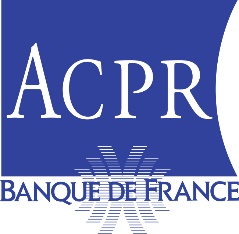 sur l’explicabilité des algorithmesOrganisé par l’ACPR les 30 juin et 1er juillet 2021Les candidatures peuvent se faire par équipe ou individuellement. Dans ce dernier cas, le pôle Fintech-Innovation de l’ACPR formera lui-même les équipes. Candidature d’équipe (2 personnes minimum, 5 maximum)Membre 1 Nom* : Prénom* : Mail professionnel* : Profession* (indiquez vos fonctions, ainsi que l’entreprise/institution au sein de laquelle vous exercez) :Membre 2 Nom* : Prénom* : Mail professionnel* : Profession* (indiquez vos fonctions, ainsi que l’entreprise/institution au sein de laquelle vous exercez) :Membre 3Nom* : Prénom* : Mail professionnel* : Profession* (indiquez vos fonctions, ainsi que l’entreprise/institution au sein de laquelle vous exercez) :Membre 4 Nom* : Prénom* : Mail professionnel* : Profession* (indiquez vos fonctions, ainsi que l’entreprise/institution au sein de laquelle vous exercez) :Membre 5Nom* : Prénom* : Mail professionnel* : Profession* (indiquez vos fonctions, ainsi que l’entreprise/institution au sein de laquelle vous exercez) :Candidature individuelleNom* : Prénom* : Mail professionnel* : Profession* (indiquez vos fonctions, ainsi que l’entreprise/institution au sein de laquelle vous exercez) :Joindre** un CV ou un lien vers votre compte Linkedin (s’il est à jour)(*) champs obligatoires(**) ces informations permettront au pôle Fintech-Innovation de constituer des équipes avec des compétences variées (pour les candidats ayant postulé de manière de manière individuelle).Merci de renvoyer votre formulaire d’inscription à techsprint2021@acpr.banque-france.fr avant le 11 juin 2021.L’Autorité de contrôle prudentiel et de résolution (ACPR) gère les réponses au formulaire d’inscription, dont la finalité est d’assurer le bon fonctionnement du TechSprint proposé par le Pôle Fintech Innovation, et se conforme aux dispositions légales et réglementaires : la loi n° 78-17 du 6 janvier 1978 modifiée relative à l’informatique, aux fichiers et aux libertés, ainsi que le Règlement Général sur la Protection des Données (Règlement UE 2016/679 du 27 avril 2016).Les renseignements qui vous sont demandés dans le formulaire sont exclusivement réservés à l’organisation du TechSprint. Les données personnelles des candidats qui ne participent pas au TechSprint sont supprimées dans les 8 jours qui suivent l’évènement. Pour les autres, les données sont conservées pendant une durée de deux ans maximum.Seuls les collaborateurs de l’ACPR ont accès aux informations vous concernant.Vous disposez d’un exercice des droits : accès, rectification et opposition à vos données que vous pouvez exercer auprès de l’ACPR : Par courrier : Pôle Fintech InnovationACPR - 4 Place de Budapest -  CS 92459, 75436 Paris Cedex 09Par courriel : FINTECH-INNOVATION@acpr.banque-france.fr Vous avez la possibilité de déposer une réclamation auprès de la CNIL. Les Coordonnées du Délégué à la Protection des Données sont : 1200-DPD-delegue-ut@banque-france.fr.